                                                                   Р Е Ш Е Н И Е     ПРОЕКТ               от   .07.2020 г.                                  п. Расцвет                                            №О внесении изменений в решение Совета депутатов Расцветовского сельсовета от 21.09.2017г. №47/35 «Об утверждении Норм и Правил  благоустройства территории муниципального образования Расцветовский сельсовет Усть-Абаканского района Республики Хакасия» (с последующими изменениями)Руководствуясь Федеральным законом от 06.10.2003 N 131-ФЗ «Об общих принципах организации местного самоуправления в Российской Федерации»,  приказом Министерства строительства и жилищно-коммунального хозяйства Российской Федерации от 13.04.2017 № 711/пр, Уставом муниципального образования Расцветовский сельсовет, Совет депутатов Расцветовского сельсовета РЕШИЛ:Внести изменения в  решение Совета депутатов Расцветовского сельсовета от 21.09.2017г. № 47/35 «Об утверждении Норм и Правил  благоустройства территории муниципального образования Расцветовский сельсовет Усть-Абаканского района Республики Хакасия» (с последующими изменениями):        -  в приложении к решению абзац 49 статьи 3 изложить в новой редакции:             «границы прилегающей территории определяются с учетом следующих ограничений: в отношении каждого здания, строения, сооружения, земельного участка могут быть установлены границы только одной прилегающей территории, в том числе границы, имеющие один замкнутый контур или два непересекающихся замкнутых контура; не допускается установление общей прилегающей территории для двух и более зданий, строений, сооружений, земельных участков, за исключением случаев, когда строение или сооружение, в том числе объект коммунальной инфраструктуры, обеспечивает исключительно функционирование другого здания, строения, сооружения, земельного участка, в отношении которого определяются границы прилегающей территории; не допускается пересечение границ прилегающих территорий; внешняя часть границ прилегающей территории не может выходить за пределы территорий общего пользования и устанавливается до проезжей части улиц и дорог либо до полосы отвода или придорожных полос (в случае их наличия), до смежных земельных участков с учетом сложившегося землепользования с использованием природных объектов (в том числе зеленых насаждений) или объектов искусственного происхождения; внутренняя часть границ прилегающей территории устанавливается по границе здания, строения, сооружения, земельного участка, в отношении которого определяются границы прилегающей территории;границы прилегающей территории отображаются на кадастровом плане территории муниципального образования в виде графического изображения (далее - схема границ прилегающей территории). В схеме границ прилегающей территории указываются кадастровый номер и адрес здания, строения, сооружения, земельного участка, в отношении которого определены границы прилегающей территории, площадь прилегающей территории, условный номер прилегающей территории. Подготовка схемы границ прилегающей территории осуществляется в форме электронного документа. Схемы границ нескольких прилегающих территорий или всех прилегающих территорий на территории муниципального образования могут быть подготовлены в форме одного электронного документа.»2. Настоящее решение вступает в силу со дня его официального обнародования на сайте в сети Интернет.3. Направить настоящее Решение для подписания Главе Расцветовского сельсовета Мадисон А.В.Глава Расцветовского сельсовета					          А. В. Мадисон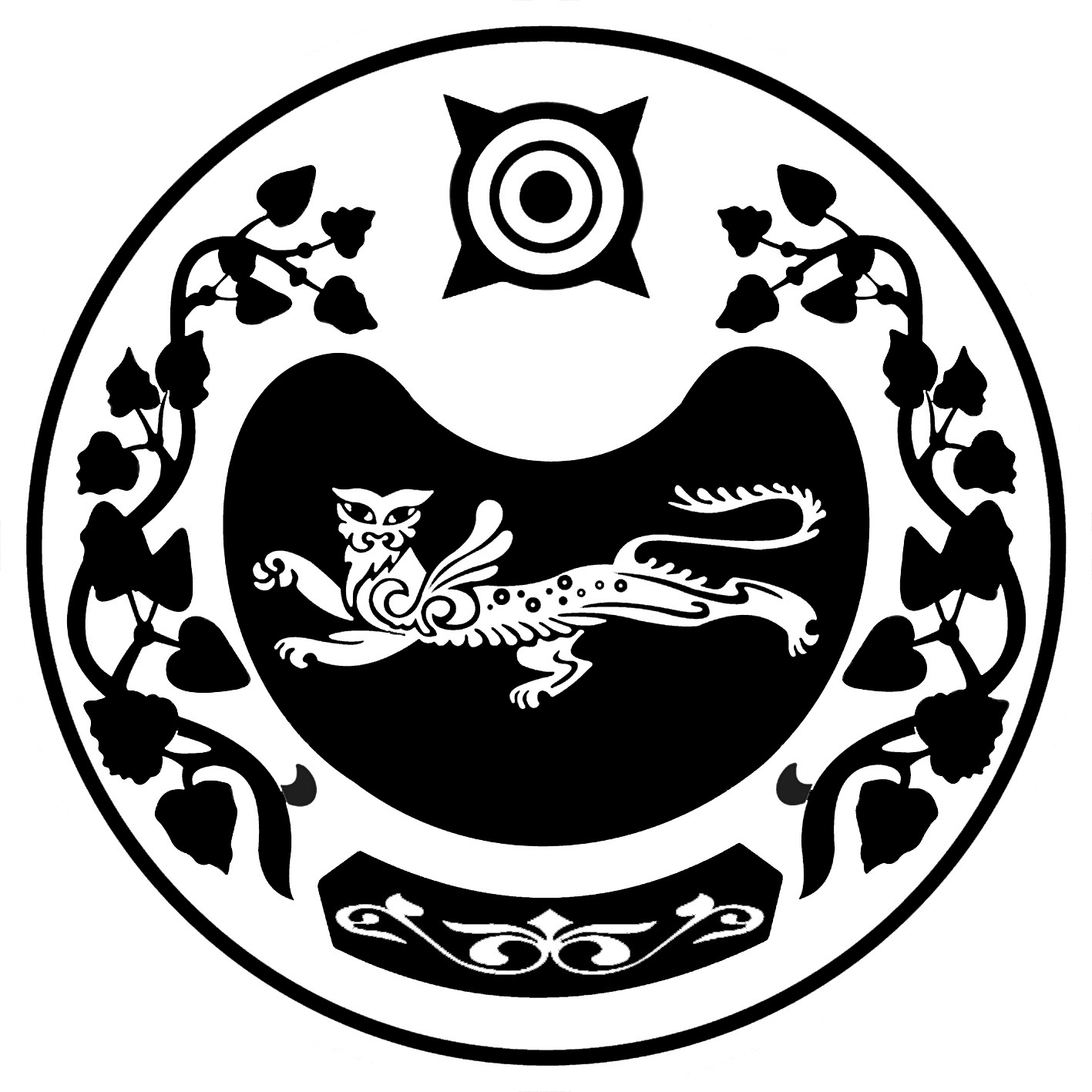 СОВЕТ ДЕПУТАТОВ РАСЦВЕТОВСКОГО СЕЛЬСОВЕТА